Nom : Corrigé      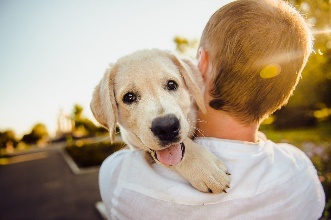 Cours 7 : La prépositionTu peux classer la préposition dans la grande catégorie des mots      invariables     .Détermine si les prépositions suivantes sont simples ou complexes.Je vais à l’école. ____préposition simple____Le nageur s’est rendu jusqu’à la rive. ___préposition complexe___J’irai chez toi. ____préposition simple____Au lieu de mentir, tu devrais dire la vérité. ___préposition complexe___N’oublie pas ta veste avant de partir. ___préposition complexe___Je vous présente quelques prépositions selon leur sens.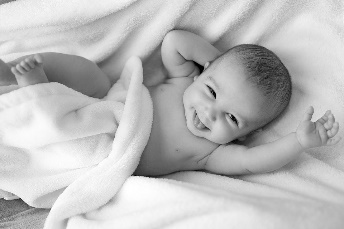 Dans une heure, je serai chez toi pour visiter la petite Léa.Que signifient ces propositions en caractère gras? _____Ce sont des prépositions que l’on utilise fréquemment. ____Dans ce court texte, souligne les prépositions.Rappelle-toi que la préposition ne peut pas être ___effacée____ ou ____déplacée___.De plus, on retrouve à sa droite une expansion.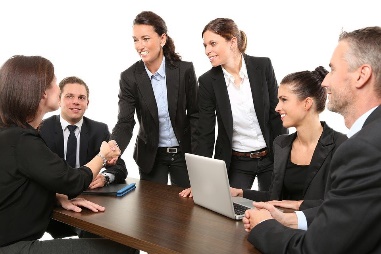 Marilou sortit de l’aéroport. Elle était à Boston pour son travail. Celle-ci bossait dans la compagnie familiale. Grâce à ses talents, l’entreprise était florissante.Vrai ou fauxLa préposition est un mot invariable.     Vrai__La préposition est toujours accompagnée d’une expansion.      Vrai__La préposition sert à introduire un complément.      Vrai__Voilà!TEMPSà, en, dès, avant, après, pendant, jusqu’à, depuis…LIEU, DIRECTIONchez, dans, entre, sur, sous, vers, près de…CAUSE, ORIGINEgrâce à, de, à cause de, en raison de…BUTafin de, pour, dans le but de…MOYEN, MANIÈREavec, par, en, de, selon …OPPOSITIONcontre, malgré, à la place de…DÉPENDANCEsous, selon, d’après…EXCLUSIONsans, sauf, excepté…